Sunday, October 5, 2014Sunday, October 5, 2014Monday, October 6, 2014Monday, October 6, 2014Tuesday, October 7, 2014Tuesday, October 7, 2014Wednesday, October 8, 2014Wednesday, October 8, 2014Thursday, October 9, 2014Thursday, October 9, 2014Friday, October 10, 2014Friday, October 10, 2014Saturday, October 11, 2014Saturday, October 11, 20146:00AMJake And The Never Land Pirates 'CC'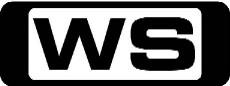 GTiki Tree Luau! / Captain Who?Jake leads his team, including Izzy, Cubby and their parrot lookout, Skully aboard their amazing ship, Bucky, sailing from their Pirate Island hideout on a lost treasure hunt throughout Never Land. 6:30AMSofia The First 'CC'GThe Baker KingWhen King Roland makes a wish to lead a more simple life as a baker, Sofia helps him see how important his job as king really is. 7:00AMWeekend Sunrise 'CC'Wake up to a better breakfast with Andrew O'Keefe and Monique Wright for all the latest news, sport and weather. 10:00AMThe Morning Show - Weekend 'CC'PGJoin Larry Emdur and Kylie Gillies to catch up on all the highlights from this week's program, including a variety of segments from the latest news, entertainment and other hot topics. 11:00AMKochie's Business Builders 'CC'GDavid Koch provides practical advice to small and medium-sized business owners to help cement future growth and success. 11:30AMDr Oz 'CC'PGAre You Addicted To Wheat?Get answers to your health questions from Dr Oz and other leading doctors, hospitals, associations and authors. 12:30PMProgram T.B.A. **3:00PMBetter Homes And Gardens (R) 'CC'GExplore Australia's biggest flower show, kick off the footy finals with Fast Ed's easy meat loaf burger and Karen's lamb pasties and learn how to turn your garden shed from an eyesore into a work of art. 4:30PMProperty Ladder 'CC'PGStreatham / AldershotFollow amateur developers as they renovate their properties in the hope of making a profit. Tonight, host Sarah Beeny gives more down-to-earth advice for property developers, including Matt and Jodie Turnbull in Streatham and Clive and Deborah Jacobs in Aldershot. 5:30PMCoxy's Big Break 'CC'GTake a break around Australia and beyond with Coxy as he discovers the best food, entertainment and travel destinations. 6:00PMSeven News 'CC'Seven News live and comprehensive coverage of breaking news and local, national and international top stories, plus Sport, Finance and Weather updates. 6:30PMThe X Factor Live 'CC'PGAfter last week's elimination, the contestants hit the stage once again to show the public they have what it takes become Australia's next singing superstar. Hosted by Luke Jacobz, with judges Ronan Keating, Natalie Bassingthwaighte, Dannii Minogue and Redfoo. 8:30PMSunday Night 'CC'Chris Bath leads a team of Australia's best reporters, breaking the stories that matter. 9:30PMProgram T.B.A. **11:00PMScandal 'CC'M(V,S,A)Scandal: The Secret Is OutCatch up on all of the most scandalous moments, dissect the rumours, lies and affairs and get refreshed on the series' most asked questions. 12:00AMGrey's Anatomy (R) 'CC'MShe's GoneNews of Meredith and Derek's unsteady relationship raises a red flag for Zola's adoption counsellor and Cristina makes a tough decision regarding her unexpected pregnancy. Starring ELLEN POMPEO, PATRICK DEMPSEY, SANDRA OH, JUSTIN CHAMBERS, CHANDRA WILSON, JAMES PICKENS, JR, SARA RAMIREZ, ERIC DANE, CHYLER LEIGH, KEVIN MCKIDD, KIM RAVER, JESSICA CAPSHAW, JESSE WILLIAMS, SARAH DREW, MACKENZIE ASTIN, AMY PRICE-FRANCIS, SCOTT FOLEY and MITCH PILEGGI.1:00AMThe Cult (R)MRise UpMichael returns to find the Liberators taken. Sophie covers her tracks but her lies are about to blown apart by the return of someone... a protege of Edward's. Starring DANIELLE CORMACK, LATHAM GAINES, GARETH REEVES, KATE ELLIOTT, RENATO BARTOLOMEI, SCOTT WILLS, SARA WISEMAN, RACHEL NASH, LISA CHAPPELL, ANDREW GRAINGER, MONISH ANAND, VINCENT BEST, RILEY CHAMBERS, BODELLE DE RONDE and CHELSIE PRESTON-CRAYFORD.2:00AMHome ShoppingShopping program. 3:00AMNBC Today 'CC'International news and weather including interviews with newsmakers in the world of politics, business, media, entertainment and sport. 4:00AMNBC Meet The Press 'CC'David Gregory interviews newsmakers from around the world. 5:00AMSunrise Extra 'CC'Bringing you the best moments of your mornings with the Sunrise team. 5:30AMSeven Early News 'CC'Latest news, sport and weather from Australia and around the world. 6:00AMSunrise 'CC'Wake up to a better breakfast with Samantha Armytage and David Koch for all the latest news, sport and weather. 9:00AMThe Morning Show 'CC'PGJoin Larry Emdur and Kylie Gillies each morning for a variety of segments on the latest news, entertainment and other hot topics. 11:30AMSeven Morning News 'CC'Latest news, sport and weather updates from Australia and around the world. 12:00PMThe Midday Movie (R) 'CC' (1996)PG(A)To Brave AlaskaTwo young explorers must rely on their love, trust and determination to miraculously find their way home after being caught in a menacing storm miles from home in the Alaskan wilderness. Starring ALYSSA MILANO, CAMERON BANCROFT, WINSTON REKERT, PAUL DIGNARD, DUNCAN FRASER, PHILIP GRANGER and BARBARA TYSON.2:00PMThe Daily Edition 'CC'Catch up on all of the hottest issues from today's news and entertainment with lively discussions, interviews and crosses to newsmakers around the country. Presented by Sally Obermeder, Kris Smith, Monique Wright and Tom Williams. 3:00PMThe Chase 'CC'GFour contestants go into battle against the Chaser as they try to win thousands of pounds. However, standing in the way is their common enemy, the Chaser, one of the finest quiz brains in the UK. Hosted by BRADLEY WALSH.4:00PMSeven News At 4 'CC'Seven brings you the latest developments in today's top stories at home and around the world, plus sport, finance and weather updates. 5:00PMDeal Or No Deal (R) 'CC'GJoin Andrew O'Keefe in the exhilarating game show where contestants play for $200,000. 5:30PMMillion Dollar Minute 'CC'GMillion Dollar Minute is a battle of general knowledge, where every correct answer is a step closer to the ultimate test: Can one person, in one minute, win one million dollars? Hosted by SIMON REEVE.6:00PMSeven News 'CC'Seven News live and comprehensive coverage of breaking news and local, national and international top stories, plus Sport, Finance and Weather updates. 7:00PMHome and Away 'CC'PG(V,A)Marilyn and John finally tie the knot! Ricky finally tells Brax that he's going to be a father. Andy commits murder to keep Brax's family together. Maddy disgraces herself at the wedding. Starring SHANE WITHINGTON, EMILY SYMONS, STEPHEN PEACOCKE, KASSANDRA CLEMENTI, BONNIE SVEEN and TAI HARA.7:30PMThe X Factor Live 'CC'PGFollowing last night's performances, the contestants face the music as they find out who has made it through to the next round of the competition. Hosted by Luke Jacobz, with judges Ronan Keating, Natalie Bassingthwaighte, Dannii Minogue and Redfoo. 8:40PMThe Blacklist 'CC'*New*MThe world's most wanted criminal mysteriously turns himself in and offers to help them hunt down the very men he's spent his entire life protecting. Starring JAMES SPADER, MEGAN BOONE, DIEGO KLATTENHOFF, AMIR ARISON and HARRY LENNIX and RYAN EGGOLD.9:40PMMarvel's Agents Of S.H.I.E.L.D 'CC'*New*MHeavy Is The HeadHunted and running out of solutions, Coulson puts his team right in the line of fire in the hopes of saving them all. But with General Talbot, Hydra and Creel all on the attack, can they possibly survive? Meanwhile, a mysterious Doctor harbors some dangerous secrets that could destroy one of the core team members. Guest starring Kyle MacLachlan. 10:35PMThe Goldbergs 'CC'*Double Episode*PGMuscles Mirsky / Goldbergs Never say DieAfter Barry mentions that sexual tension is inevitable between Adam and his longtime friend Emmy, Adam begins to become nervous around her. Meanwhile, after Beverly is caught snooping, she and Erica square off over a lack of trust. Then, Barry and Erica join Adam and his friend on a Goonies- inspired treasure hunt. Starring WENDI MCLENDON-COVEY, JEFF GARLIN, HAYLEY ORRANTIA, SEAN GIAMBRONE, TROY GENTILE and GEORGE SEGAL.11:30PMSecret Life Of Students 'CC'*Final*M(L)Follows the lives of 12 students through the eyes and ears of social media as they leave home. Tonight, the students have reached the end of their first term and are nearing exams. Can they stop using social media in order to get good grades? As the students reflect on their first term, who has settled in nicely and who has cracked under the pressure? 12:30AMHarry's Practice (R) 'CC'GJoin Dr Harry Cooper and Dr Katrina Warren for everything you need to know about animals. 1:00AMHome ShoppingShopping program. 3:30AMSons And Daughters (R) 'CC'PGFiona has to face painful memories when she makes a last-ditch attempt to help Jill. 4:00AMNBC Today 'CC'International news and weather including interviews with newsmakers in the world of politics, business, media, entertainment and sport. 5:00AMSunrise Extra 'CC'Bringing you the best moments of your mornings with the Sunrise team. 5:30AMSeven Early News 'CC'Latest news, sport and weather from Australia and around the world. 6:00AMSunrise 'CC'Wake up to a better breakfast with Samantha Armytage and David Koch for all the latest news, sport and weather. 9:00AMThe Morning Show 'CC'PGJoin Larry Emdur and Kylie Gillies each morning for a variety of segments on the latest news, entertainment and other hot topics. 11:30AMSeven Morning News 'CC'Latest news, sport and weather updates from Australia and around the world. 12:00PMThe Midday Movie (R) 'CC' (1996)M(A)Vows Of DeceptionA sexually charged thriller in which a wealthy attorney is found shot in cold blood. His best friend sets out to prove the dead man's conniving new wife is guilty of murder. Starring CHERYL LADD, NICK MANCUSO and MIKE FARRELL.2:00PMThe Daily Edition 'CC'Catch up on all of the hottest issues from today's news and entertainment with lively discussions, interviews and crosses to newsmakers around the country. Presented by Sally Obermeder, Kris Smith, Monique Wright and Tom Williams. 3:00PMThe Chase 'CC'GFour contestants go into battle against the Chaser as they try to win thousands of pounds. However, standing in the way is their common enemy, the Chaser, one of the finest quiz brains in the UK. Hosted by BRADLEY WALSH.4:00PMSeven News At 4 'CC'Seven brings you the latest developments in today's top stories at home and around the world, plus sport, finance and weather updates. 5:00PMDeal Or No Deal (R) 'CC'GJoin Andrew O'Keefe in the exhilarating game show where contestants play for $200,000. 5:30PMMillion Dollar Minute 'CC'GMillion Dollar Minute is a battle of general knowledge, where every correct answer is a step closer to the ultimate test: Can one person, in one minute, win one million dollars? Hosted by SIMON REEVE.6:00PMSeven News 'CC'Seven News live and comprehensive coverage of breaking news and local, national and international top stories, plus Sport, Finance and Weather updates. 7:00PMHome and Away 'CC'PG(V,A)Brax is arrested for the murder of Jake Pirovic. Andy admits to Kyle that he killed Jake. Maddy steals Roo's credit and Shandi tells Chris that it's over between them. Starring GEORGIE PARKER, STEPHEN PEACOCKE, NIC WESTAWAY, KASSANDRA CLEMENTI, TAI HARA and JOHNNY RUFFO.7:30PMDancing With The Stars 'CC'GIn this sizzling new season there will be glitz, glamour and as always a touch of unpredictability as the exciting line up of celebrity contestants heat up the dancefloor. But as always, someone must be eliminated? Who will be the first to leave? Hosted by DAN MACPHERSON, EDWINA BARTHOLOMEW, ADAM GARCIA, KYM JOHNSON and TODD MCKENNEY and HELEN RICHEY.10:00PMProgram T.B.A. **11:00PMSuits 'CC'   *New*MTwo In The KneesHis patience wearing thin, Logan orders Harvey to play dirty in his battle with Mike, leaving Harvey torn between staying true to his client or true to his friend. Elsewhere, Louis attempts to bury the hatchet with Jeff Malone. Starring GABRIEL MACHT, PATRICK J  ADAMS, RICK HOFFMAN, GINA TORRES, SARAH RAFFERTY and MEGHAN MARKLE.12:00AMSpecial (R) 'CC'M(A,V)Norway Massacre: The Killer's MindThe inside story of Norway's Anders Behring Breivik, who committed the worst rampage killing in history. With never before seen images, explore the warning signs and and whether he could have been stopped. 1:00AMHome ShoppingShopping program. 4:00AMNBC Today 'CC'International news and weather including interviews with newsmakers in the world of politics, business, media, entertainment and sport. 5:00AMSunrise Extra 'CC'Bringing you the best moments of your mornings with the Sunrise team. 5:30AMSeven Early News 'CC'Latest news, sport and weather from Australia and around the world. 6:00AMSunrise 'CC'Wake up to a better breakfast with Samantha Armytage and David Koch for all the latest news, sport and weather. 9:00AMThe Morning Show 'CC'PGJoin Larry Emdur and Kylie Gillies each morning for a variety of segments on the latest news, entertainment and other hot topics. 11:30AMSeven Morning News 'CC'Latest news, sport and weather updates from Australia and around the world. 12:00PMThe Midday Movie (R) 'CC' (1985)PG(V)Agatha Christie's Murder With MirrorsBig-screen legends BETTE DAVIS, HELEN HAYES and JOHN MILLS star in this spellbinding story of assault, embezzlement, homicide and suicide. Also starring LEO MCKERN, LIANE MANGLAND, JOHN LAUGHLIN, DOROTHY TUTIN, ANTON RODGERS, FRANCES DE LA TOUR and JOHN WOODVINE.2:00PMThe Daily Edition 'CC'Catch up on all of the hottest issues from today's news and entertainment with lively discussions, interviews and crosses to newsmakers around the country. Presented by Sally Obermeder, Kris Smith, Monique Wright and Tom Williams. 3:00PMThe Chase 'CC'GFour contestants go into battle against the Chaser as they try to win thousands of pounds. However, standing in the way is their common enemy, the Chaser, one of the finest quiz brains in the UK. Hosted by BRADLEY WALSH.4:00PMSeven News At 4 'CC'Seven brings you the latest developments in today's top stories at home and around the world, plus sport, finance and weather updates. 5:00PMDeal Or No Deal (R) 'CC'GJoin Andrew O'Keefe in the exhilarating game show where contestants play for $200,000. 5:30PMMillion Dollar Minute 'CC'GMillion Dollar Minute is a battle of general knowledge, where every correct answer is a step closer to the ultimate test: Can one person, in one minute, win one million dollars? Hosted by SIMON REEVE.6:00PMSeven News 'CC'Seven News live and comprehensive coverage of breaking news and local, national and international top stories, plus Sport, Finance and Weather updates. 7:00PMHome and Away 'CC'PG(V,A)Sophie surprises Nate by telling him to invite Hannah to their BBQ. Tyson starts taunting VJ again. Brax is released as the hunt for Jake's killer continues. Starring STEPHEN PEACOCKE, CASSIE HOWARTH, KYLE PRYOR and BRIDGETTE SNEDDON.7:30PMBorder Security - Australia's Front Line 'CC'PGA French backpacker with a suspicious scent attracts the attention of Customs' sniffer dogs. A baby faced bandit is on the run from the law and a mirror arrives in the mail concealing several pallets of heroin. 8:00PMThe Force - Behind The Line 'CC'PGTaking viewers behind the scenes of the often dangerous world of policing in Australia. Hosted by SIMON REEVE.8:30PMCriminal Minds 'CC'*Double Episode**Includes New Episode*M(V,A)Persuasion / 100The BAU investigate mysterious drowning deaths in the Las Vegas desert. Then, the team help Hotchner find the Reaper before it's too late. Starring JOE MANTEGNA, THOMAS GIBSON, PAGET BREWSTER, SHEMAR MOORE, MATTHEW GRAY GUBLER, A J  COOK, KIRSTEN VANGSNESS and C  THOMAS HOWELL.10:30PMMotive 'CC'  *Season Final*M(V)The One Who Got AwayAngie's past comes back to haunt her while investigating the murder of a teenage boy. Starring KRISTIN LEHMAN, LOUIS FERREIRA, BRENDAN PENNY, LAUREN HOLLY, ROGER R  CROSS, WARREN CHRISTIE and VALERIE TIAN.11:30PMBates Motel 'CC'AV(V,S)The TruthDylan tells Gil what happened to Ethan and gets a new partner, Remo. Norma deals with knowing what Shelby did. Starring VERA FARMIGA, FREDDIE HIGHMORE, MAX THIERIOT, NICOLA PELTZ and OLIVIA COOKE.12:30AMHarry's Practice (R) 'CC'GJoin Dr Harry Cooper and Dr Katrina Warren for everything you need to know about animals. 1:00AMHome ShoppingShopping program. 3:30AMSons And Daughters (R) 'CC'PGLiz tries a desperate ploy to get Wayne to come home. 4:00AMNBC Today 'CC'International news and weather including interviews with newsmakers in the world of politics, business, media, entertainment and sport. 5:00AMSunrise Extra 'CC'Bringing you the best moments of your mornings with the Sunrise team. 5:30AMSeven Early News 'CC'Latest news, sport and weather from Australia and around the world. 6:00AMSunrise 'CC'Wake up to a better breakfast with Samantha Armytage and David Koch for all the latest news, sport and weather. 9:00AMThe Morning Show 'CC'PGJoin Larry Emdur and Kylie Gillies each morning for a variety of segments on the latest news, entertainment and other hot topics. 11:30AMSeven Morning News 'CC'Latest news, sport and weather updates from Australia and around the world. 12:00PMThe Midday Movie (R) 'CC' (2000)M(A,V)Stolen From The HeartA mother awakens to find her baby has been stolen and the one person who supported her during a difficult pregnancy is the prime suspect. Starring TRACEY GOLD, LISA ZANE, WILLIAM R  MOSES, BARBARA MANDRELL and BILL NUNN.2:00PMThe Daily Edition 'CC'Catch up on all of the hottest issues from today's news and entertainment with lively discussions, interviews and crosses to newsmakers around the country. Presented by Sally Obermeder, Kris Smith, Monique Wright and Tom Williams. 3:00PMThe Chase 'CC'GFour contestants go into battle against the Chaser as they try to win thousands of pounds. However, standing in the way is their common enemy, the Chaser, one of the finest quiz brains in the UK. Hosted by BRADLEY WALSH.4:00PMSeven News At 4 'CC'Seven brings you the latest developments in today's top stories at home and around the world, plus sport, finance and weather updates. 5:00PMDeal Or No Deal (R) 'CC'GJoin Andrew O'Keefe in the exhilarating game show where contestants play for $200,000. 5:30PMMillion Dollar Minute 'CC'GMillion Dollar Minute is a battle of general knowledge, where every correct answer is a step closer to the ultimate test: Can one person, in one minute, win one million dollars? Hosted by SIMON REEVE.6:00PMSeven News 'CC'Seven News live and comprehensive coverage of breaking news and local, national and international top stories, plus Sport, Finance and Weather updates. 7:00PMHome And Away 'CC'  *Double Episode*PG(V,S)Matt is punched in the face by a mysterious man. Evelyn tries to reach out to Josh. Tyson continues to taunt VJ.  Nate and Sophie's BBQ is ruined when Sophie burns herself. Starring ALEC SNOW, PHILIPPA NORTHEAST, JACKSON GALLAGHER, KYLE PRYOR and BRIDGETTE SNEDDON.8:00PMProgram T.B.A. **10:00PMCovert Affairs 'CC' *Series Return**Double Episode*M(V)Vamos / Dig For HireAnnie must determine how to balance two new relationships in her life - a romance with Auggie and a partnership with Henry Wilcox - while also searching for a new person of interest: the Puma. Then, after a bombshell revelation rocks the CIA, Annie and Auggie combine forces with Arthur in an attempt to bring Henry's hidden agenda to light. Starring PIPER PERABO, CHRISTOPHER GORHAM, KARI MATCHETT, PETER GALLAGHER, HILL HARPER, MANOLO CARDONA, GREGORY ITZIN, MICHELLE RYAN and TIM GRIFFIN.12:00AMIt's Always Sunny In PhiladelphiaMMac And Dennis Buy A TimeshareAfter attending a seminar,  Dee and Charlie get duped into investing in supposed 'nutritional' berries. They decide they only way out is to dupe someone with money to invest. Starring CHARLIE DAY, GLENN HOWERTON, ROB MCELHENNEY, KAITLEN OLSEN and DANNY DEVITO.12:30AMMan Up! (R)PGPilotA virile new comedy that follows the struggles of three modern male archetypes who are all faced with an opportunity to 'man up' and be like their forefathers. Starring MATHER ZICKEL, DAN FOGLER, CHRISTOPHER MOYNIHAN, TERI POLO, AMANDA DETMER, HENRY SIMMONS, JAKE JOHNSON, CHARLOTTE LABADIE, JIM DEVOTI, CHRYSSIE WHITEHEAD, AMBER MONTANA and F  WILLIAM PARKER.1:00AMHome ShoppingShopping program. 4:00AMNBC Today 'CC'International news and weather including interviews with newsmakers in the world of politics, business, media, entertainment and sport. 5:00AMSunrise Extra 'CC'Bringing you the best moments of your mornings with the Sunrise team. 5:30AMSeven Early News 'CC'Latest news, sport and weather from Australia and around the world. 6:00AMSunrise 'CC'Wake up to a better breakfast with Samantha Armytage and David Koch for all the latest news, sport and weather. 9:00AMThe Morning Show 'CC'PGJoin Larry Emdur and Kylie Gillies each morning for a variety of segments on the latest news, entertainment and other hot topics. 11:30AMSeven Morning News 'CC'Latest news, sport and weather updates from Australia and around the world. 12:00PMProgram T.B.A. **1:00PMSeven's V8 Supercars 2014 'CC'Supercheap Auto Bathurst 10003:00PMSeven's V8 Supercars 2014 'CC'Supercheap Auto Bathurst 10004:00PMSeven News At 4 'CC'Seven brings you the latest developments in today's top stories at home and around the world, plus sport, finance and weather updates. 5:00PMDeal Or No Deal (R) 'CC'GJoin Andrew O'Keefe in the exhilarating game show where contestants play for $200,000. 5:30PMMillion Dollar Minute 'CC'GMillion Dollar Minute is a battle of general knowledge, where every correct answer is a step closer to the ultimate test: Can one person, in one minute, win one million dollars? Hosted by SIMON REEVE.6:00PMSeven News 'CC'Seven News live and comprehensive coverage of breaking news and local, national and international top stories, plus Sport, Finance and Weather updates. 7:00PMBetter Homes And Gardens 'CC'G8:30PMThe Friday Movie10:45PMThe Amazing Race 'CC'  *New*PGThe new season, which marks the 25th race around the world, will feature eleven teams as they compete for a chance to win $1 million. Hosted by PHIL KEOGHAN.11:45PMFriday Late Movie (R) 'CC' (1999)M(L,S)BowfingerHow does Bobby Bowfinger, Hollywood's least successful director, get Kit Ramsey, Hollywood's biggest star, in his ultra low-budget film? Any way he can. With an ingenious scheme and the help of Kit's eager and nerdy brother Jiff, an ambitious and sexy wannabe and an over-the-hill diva, Bowfinger sets out to trick Kit Ramsey into the performance of a lifetime. Starring STEVE MARTIN, EDDIE MURPHY, HEATHER GRAHAM, CHRISTINE BARANSKI, JAMIE KENNEDY, ADAM ALEXI-MALLE, BARRY NEWMAN, TERRENCE STAMP, ROBERT DOWNEY JR and JOHNNY SANCHEZ.1:45AMCelebrity Juice (R) 'CC'MA(S)Johnny Vegas, Craig Revel Horwood And Patsy KensitKeith Lemon hosts this hilarious celebrity panel show, where each week, guests will be quizzed on their knowledge of the entertainment industry. Tonight's guests are Johnny Vegas, Craig Revel Horwood ad Patsy Kensit. 2:30AMHarry's Practice (R) 'CC'GJoin Dr Harry Cooper and Dr Katrina Warren for everything you need to know about animals. 3:00AMHome ShoppingShopping program. 4:00AMNBC Today 'CC'International news and weather including interviews with newsmakers in the world of politics, business, media, entertainment and sport. 6:00AMSaturday Disney 'CC'GGreat fun and entertainment including your favourite Disney shows; Shake It Up and A.N.T Farm. Hosted by CANDICE DIXON, NATHAN MORGAN and TEIGAN NASH. 7:00AMWeekend Sunrise 'CC'Wake up to a better breakfast with Andrew O'Keefe and Monique Wright for all the latest news, sport and weather. 10:00AMThe Morning Show - Weekend 'CC'PGJoin Larry Emdur and Kylie Gillies to catch up on all the highlights from this week's program, including a variety of segments on the latest news, entertainment and other hot topics. 12:00PMSeven's V8 Supercars 2014 'CC'Supercheap Auto Bathurst 10002:00PMSeven's V8 Supercars 2014 'CC'Supercheap Auto Bathurst 10005:00PMSeven's V8 Supercars 2014 'CC'Supercheap Auto Bathurst 10006:00PMSeven News 'CC'Seven News live and comprehensive coverage of breaking news and local, national and international top stories, plus Sport, Finance and Weather updates. 7:00PMFamily Movie Special9:00PMThe Saturday Movie11:35PMThe Saturday Late Movie (R) 'CC' (2008)AV(V)88 MinutesAn FBI forensic psychologist who teaches at a University receives a death threat warning him that he only has 88 minutes to live. Who wants him dead? An ex-lover, a student or perhaps a serial killer on death row who was convicted by his testimony? Starring AL PACINO, ALICIA WITT, LEELEE SOBIESKI, AMY BRENNEMAN and DEBORAH KARA UNGER.2:00AMGo On (R) 'CC'PGThe World Ain't Over 'Til It's OverWhen the group settles on a date for their holiday party, it happens to fall on what Mr. K believes will be the end of the world. Ryan invites Anne along on his annual trip to wine country with Steven. Starring MATTHEW PERRY, LAURA BENANTI, TODD HOLLAND, KAREY NIXON, JOHN CHO, JULIE WHITE, JON POLLACK, TYLER WILLIAMS, SUZY NAKAMURA, BRETT GELMAN, SARAH BAKER, BILL COBBS and ALLISON MILLER.2:30AMSpecial (R) 'CC'GAustralia's Deadliest Destinations 6Experience fires first-hand alongside a team of firemen some of the most devastating bushfires in Australian history.  Plus the tiny but deadly Jack Jumper Ants of Tasmania. 3:30AMIt Is Written OceaniaPGThe Entertainment Capital - The Glamour WorldReligious program 4:00AMHome ShoppingShopping program. 5:00AMDr Oz (R) 'CC'PGFirst Lady Michelle Obama!Get answers to your health questions from Dr Oz and other leading doctors, hospitals, associations and authors. 